Publicado en Madrid el 15/12/2010 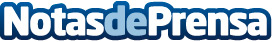 Los premios recibidos y el impulso empresarial en 2010 sitúan a Panda Security al frente del mercado de seguridadLa empresa ha recibido 35 premios internacionales por sus logros excepcionales en la innovación tecnológica y en su estrategia comercial. Datos de contacto:Carlos AriasResponsable de Comunicación91 806 37 00Nota de prensa publicada en: https://www.notasdeprensa.es/los-premios-recibidos-y-el-impulso-empresarial-en-2010-situan-a-panda-security-al-frente-del-mercado-de-seguridad Categorias: E-Commerce Ciberseguridad Premios http://www.notasdeprensa.es